 MINUTES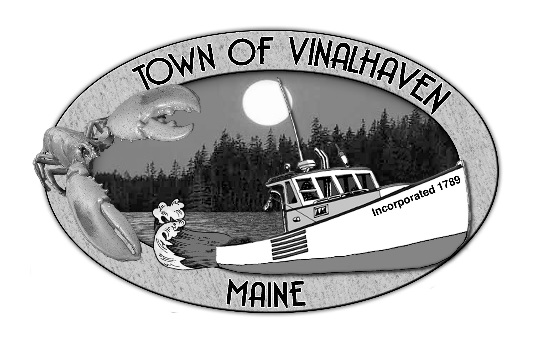 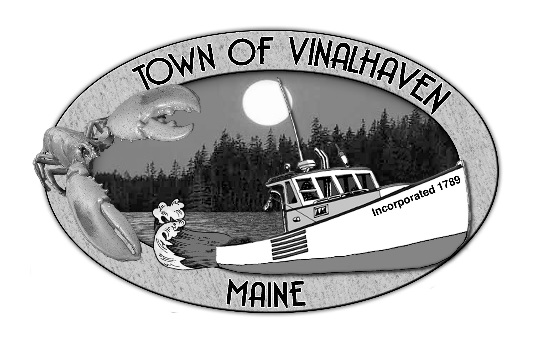 Tuesday, April 27, 20215:30 pm
Virtual MeetingRoll Call - Selectmen Eric Gasperini, Pam Alley, Phil Crossman, Jacob Thompson, and Donald Poole; and Town Manager Andrew Dorr.  

Also present: Millie Martin and Julie Peterson for the 4th of July Committee, Gabe McPhail, and Elin Elisofon.
Approve Agenda – Add 9g Thorough Fare Float and 9h Marine Railway.  Motion by Eric Gasperini to approve the agenda as amended.  Second by Donald Poole.  Vote 5-0-0.  Motion carried. 
Minutes - Approve the minutes from the April 6, 2021, April 13, 2021, and April 20, 2021 meetings. 
Motion by Phil Crossman to approve the minutes from the April 6, 2021 meeting.  Second by Eric Gasperini.  Vote 5-0-0.  Motion carried.
Motion by Donald Poole to approve the minutes from the April 13, 2021 meeting.  Second by Eric Gasperini.  Vote 5-0-0.  Motion carried.
Motion by Eric Gasperini to approve the minutes from the April 20, 2021 meeting.  Second by Donald Poole.  Vote 5-0-0.  Motion carried.
Approve and Sign Treasurer’s Warrant #43 – Motion by Eric Gasperini to approve and sign Treasurer’s Warrant #43.  Second by Donald Poole.  Vote 5-0-0.  Motion carried.
Communications – None
Speakers from the Floor – Millie and Julie were representing the 4th of July Committee.  They wanted to get the thoughts of the Selectmen on having a celebration this year.  Just today the Federal CDC and the Maine Governor lifted the mask mandate for wearing a mask outside.  It was decided to work towards a small celebration, spread out booths in the parking lot, and research possible ways to have a parade (maybe a longer route or different route).  There will be a fireworks show on Saturday, July 3, around 9pm.  

The 4th Committee also had a Bandstand update: Jones Excavation has volunteered to help replace and repair footings, Josh Eckles is going to turn new spindles, and shingle samples are being gathered.  Hugh Martin will do some granite landscaping.
Committee and Department Reports/AppointmentsCapital Projects - W&C Update - PW building is about 85% complete.  Overhead doors are going in.  Heating system is being installed.  The engineers will be out soon to finalize details and small projects.  Salt shed is near completion.  It was agreed to use contingency (if necessary) to sand and repaint some of the framing that has rusted (about $8400).  Purchasing a generator was also discussed (around $6000).  Back in December a Harbor Improvement Plan was discussed and that is still in the queue.  Road Commissioner – The Board reviewed the new Commissioners report generated with the new software.  The galamander has been uncovered.  Ditching and culvert work was discussed.Planning Commission – The minutes from the Planning Commission’s last meeting were reviewed.  The Commission discussed editing the Home Occupation and creating criteria.  They are now researching how other towns address the issue.Planning and Community Development – The NBRC grant deadline is coming up, we are requesting $1M.  A timeline and summary will be provided to downtown businesses and the community – slightly tricky due to the as yet undetermined funding, etc., but Gabe will have something to present to the Board for approval at the May 11, 2021 meeting.Fox Island Broadband Task Force – The Committee is meeting May 6, and the survey closes Friday, April 30.  They will be discussing the data from the survey at their meeting on the 6th and will have a report for the Selectmen by May 7 for discussion at the May 11 meeting.
Old BusinessLand Use Ordinance – See 7c. Planning Commission
New BusinessQuitclaim Deed - 1985 Tax Lien, 70 Pond Street – Payment was received in 1986 but the lien was never discharged.  Motion by Jacob Thompson to sign the Lien Discharge.  Second by Pam Alley.  Vote 5-0-0.  Motion carried.Review Draft Annual Lease Agreements & Contracts – The Board was presented with the draft contracts.  They will be reviewed and voted on at the next meeting.Cemetery/Town Property Mowing Engine House PressIndian CreedThoroughfareRockland VeterinarianApprove and Sign Liquor License Renewal Application for Lindsey Davis d/b/a The Sand Bar – Motion by Eric Gasperini to approve and sign the liquor license renewal.  Second by Pam Alley.  Vote 5-0-0.  Motion carried.Approve and Sign Annual Town Election Warrant for June 8, 2021 – Motion by Jacob Thompson to approve and sign election warrant.  Second by Eric Gasperini.  Vote 5-0-0.  Motion carried.Carrying Place Bridge Bond RFP Opening and Approval – Andy sent out RFP’s to the banks the Town typically works with.  Two responses were received.  Without complete payment information, there was a motion by Eric Gasperini to put this back out to bid with a deadline of May 24, 2021.  Second by Phil Crossman.  Vote 5-0-0.  Motion carried.MSAD/RSU 8 Board of Directors Vacancy - Call for candidates - The Superintendent reports that the School Board accepted a resignation at their meeting last week.  There is not enough time to go through the nomination process so it was agreed to put out an advertisement for that seat until it can be voted on at the November election.Thoroughfare Float - Foy Brown has an extra float available, and Andy accepted his offer.  It will help with boat tie-up congestion this summer.  There was discussion about trying to meet with the North Haven Selectmen about Thoroughfare use.  It was agreed to schedule a meeting for the week of May 17th.Marine Railway - Phil has talked to Kevin Moore about the boat launch in the Town Parking lot.  He gave Phil a quote of $22,000, but would need the base prep done by someone else.  There was discussion on the NBRC grant and when that would be awarded, and having that boat launch as part of the Main Street Downtown Project.  That ramp specifically is currently written into the Downtown Project and the attached grants for that project, so it is probably not advisable to amend that plan now.  There was discussion on the launch at the Fish Plant parking lot (West Main St.), and the condition of that ramp.
There was a consensus of the Board to finish the final items left in the budget to review:Cemeteries – Motion by Eric Gasperini to approve the Cemeteries budget at $53,800.  Second by Pam Alley.  Vote 5-0-0.  Motion carried.Library – Motion by Eric Gasperini to approve the Library budget at $108,340.  Second by Phil Crossman.  Vote 5-0-0.  Motion carried.Donations - Eric suggested a donation to the MLA Legal fund.  Jake said the Co-op voted to contribute $500.  Motion by Donald Poole to include a $1000 donation for MLA Legal Fund.  Second by Jake Thompson.  Vote 5-0-0.  Motion carried.  Motion by Eric Gasperini to approve the Donations budget at $4000.  Second by Donald Poole. Vote 5-0-0.  Motion carried.Planning - It was previously discussed about including $5000 at the request of the Housing Committee to conduct a housing assessment.  Motion by Eric Gasperini to approve the Planning budget at $95,142 to include $5000 for a housing assessment.  Second by Phil Crossman.  Vote 5-0-0.  Motion carried.Debt Service – Motion by Eric Gasperini to approve the Debt Service budget at $346,500.  Second by Donald Poole.  Vote 5-0-0.  Motion carried.  There was discussion on adding a warrant article on another paving project on the Round the Island Road as a future debt service item.  It is a very rough estimate that just the paving would be around $750,000.00, without working on the base.  It was requested that Andy get some estimates for reclaiming work.Knox County – Vinalhaven’s percentage of the County budget this year is figured at $610,000.
Report of Town Manager - Andy shared a letter to the Knox County Commissioner from the Town of Union asking what some of the Federal funds are being used for.  Other towns are writing similar letters.  There was discussion on how it should be divided (population, need, property value).  It was agreed to have Andy draft a letter similar to Unions – stating the Selectmens opinion that funds should be allocated by property value, and they feel broadband would be a valuable infrastructure to put funds towards.
There was discussion on the offshore wind rally in Augusta tomorrow and the board reviewed a draft of what Andy will be saying on behalf of the Town.
Andy had requested to have one of the speed monitoring devices come out again this summer.  The State called and suggested instead of trying to get the trailer model on and off the boat that the town lease one of the stationary models like on Main Street in Rockland.  It is a fixed device that is mounted on a pole.  There was a consensus of the Board to authorize Andy to sign the agreement.
There was a discussion on writing a statement in favor of the moratorium for wind energy development within state waters. 
It was also discussed to write a short comment on bill LD 1572 about Sea Level Rise.
Report of Members – None
Adjourn - Motion by Eric Gasperini to adjourn.  Second by Donald Poole.  Vote 5-0-0.  Motion carried.


Respectfully Submitted,
_________________________________Elizabeth Bunker, Deputy Town Clerk